ALC Safety Improvement Request Form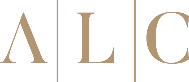 ALC requires that all injuries, incidents, hazards and near misses are properly reported, investigated and recorded. The Work Health and Safety Act requires the state regulator to be notified of certain ‘notifiable incidents’. To submit your report, please complete Part 1 and forward the form to the Business Manager. Your report will be acknowledged within 2 workings days and you will be advised of the outcome of this report in writing. To submit electronically send to WHSA@alc.edu.au Report of incident/issueWHS committee responseExcerpt from section 4.2 of the Safety-Manual: Incident investigation and corrective or preventive actionNotifiable IncidentThe PCBU [Principal] is to immediately report the following incidents to SafeWork by telephone (SA 1800 777 209) and the LCA Office by telephone or email:any deathserious injury or illness a dangerous incidentSerious injury or illness includes:immediate treatment as an inpatient in a hospitalimmediate medical treatment for: amputation, serious head injury, serious eye injury, serious burn, de-gloving, scalping, spinal injury, the loss of a body function, serious lacerationsmedical treatment within 48 hours of exposure to a substanceany other treatment described by RegulationsDangerous Incidents include:an uncontrolled escape, spillage or leakage of a hazardous substancean uncontrolled implosion, explosion or fire an uncontrolled escape of gas, steam or pressurised substanceelectric shockfall or release from height of any plant, substance or objectthe collapse, overturning, failure, malfunction or damage to any plant that is requires to be authorised for use in the regulationsthe collapse or partial collapse of a structure the collapse or failure of an excavation or of any shoring supporting an excavationthe inrush of water, mud or gas in workings in an underground excavation or tunnelthe interruption of the main system of ventilation in an underground excavation or tunnelany other event prescribed in the RegulationsThe site where the incident has occurred, including any plant, substances or structures must not be disturbed until directed by an Inspector, unless it is to make the site safe or to retrieve injured or deceased persons. Part 1OriginOriginOriginOriginOriginOriginOriginOriginOriginOriginOriginOriginOriginOriginOriginOriginOriginOriginOriginOriginPart 1AccidentAccidentAccidentAccidentExternal audit findingExternal audit findingExternal audit findingExternal audit findingExternal audit findingExternal audit findingExternal audit findingHazard report Hazard report Hazard report Hazard report Hazard report Part 1Internal audit findingInternal audit findingInternal audit findingInternal audit findingNear missNear missNear missNear missNear missNear missNear missObservation or suggestionObservation or suggestionObservation or suggestionObservation or suggestionObservation or suggestionPart 1WorkCover claimWorkCover claimWorkCover claimWorkCover claimOther (specify):Other (specify):Other (specify):Other (specify):Other (specify):Part 1DetailsDetailsDetailsDetailsDetailsDetailsDetailsDetailsDetailsDetailsDetailsDetailsDetailsDetailsDetailsDetailsDetailsDetailsDetailsDetailsPart 1Part 1Priority ratingPriority ratingPriority ratingPriority ratingPriority ratingPriority ratingPriority ratingPriority ratingPriority ratingPriority ratingPriority ratingPriority ratingPriority ratingPriority ratingPriority ratingPriority ratingPriority ratingPriority ratingPriority ratingPriority ratingPart 1CriticalCriticalUrgentUrgentUrgentHighHighHighNormalNormalNormalLowPart 1Name of notifierName of notifierSignatureSignatureDateDatePart 2Immediately undertake initial risk assessment to determine action requiredImmediately undertake initial risk assessment to determine action requiredImmediately undertake initial risk assessment to determine action requiredImmediately undertake initial risk assessment to determine action requiredImmediately undertake initial risk assessment to determine action requiredImmediately undertake initial risk assessment to determine action requiredImmediately undertake initial risk assessment to determine action requiredImmediately undertake initial risk assessment to determine action requiredImmediately undertake initial risk assessment to determine action requiredPart 2Advise and consult with Health & Safety Rep and/or notifierAdvise and consult with Health & Safety Rep and/or notifierAdvise and consult with Health & Safety Rep and/or notifierAdvise and consult with Health & Safety Rep and/or notifierAdvise and consult with Health & Safety Rep and/or notifierAdvise and consult with Health & Safety Rep and/or notifierAdvise and consult with Health & Safety Rep and/or notifierAdvise and consult with Health & Safety Rep and/or notifierAdvise and consult with Health & Safety Rep and/or notifierPart 2Incident is notifiable—SafeWork SA to be advised (refer to section 4.2 of the ALC Safety-Manual, page 41)Incident is notifiable—SafeWork SA to be advised (refer to section 4.2 of the ALC Safety-Manual, page 41)Incident is notifiable—SafeWork SA to be advised (refer to section 4.2 of the ALC Safety-Manual, page 41)Incident is notifiable—SafeWork SA to be advised (refer to section 4.2 of the ALC Safety-Manual, page 41)Incident is notifiable—SafeWork SA to be advised (refer to section 4.2 of the ALC Safety-Manual, page 41)Incident is notifiable—SafeWork SA to be advised (refer to section 4.2 of the ALC Safety-Manual, page 41)Incident is notifiable—SafeWork SA to be advised (refer to section 4.2 of the ALC Safety-Manual, page 41)Incident is notifiable—SafeWork SA to be advised (refer to section 4.2 of the ALC Safety-Manual, page 41)Incident is notifiable—SafeWork SA to be advised (refer to section 4.2 of the ALC Safety-Manual, page 41)Part 2Coordinate further investigation, final risk assessment and final control measures to be takenCoordinate further investigation, final risk assessment and final control measures to be takenCoordinate further investigation, final risk assessment and final control measures to be takenCoordinate further investigation, final risk assessment and final control measures to be takenCoordinate further investigation, final risk assessment and final control measures to be takenCoordinate further investigation, final risk assessment and final control measures to be takenCoordinate further investigation, final risk assessment and final control measures to be takenCoordinate further investigation, final risk assessment and final control measures to be takenCoordinate further investigation, final risk assessment and final control measures to be takenPart 2Notification to the LCA Insurance Fund is required, as per note at the beginning of Part 4Notification to the LCA Insurance Fund is required, as per note at the beginning of Part 4Notification to the LCA Insurance Fund is required, as per note at the beginning of Part 4Notification to the LCA Insurance Fund is required, as per note at the beginning of Part 4Notification to the LCA Insurance Fund is required, as per note at the beginning of Part 4Notification to the LCA Insurance Fund is required, as per note at the beginning of Part 4Notification to the LCA Insurance Fund is required, as per note at the beginning of Part 4Notification to the LCA Insurance Fund is required, as per note at the beginning of Part 4Notification to the LCA Insurance Fund is required, as per note at the beginning of Part 4Part 2Sensitive information—personal details to be kept confidentialSensitive information—personal details to be kept confidentialSensitive information—personal details to be kept confidentialSensitive information—personal details to be kept confidentialSensitive information—personal details to be kept confidentialSensitive information—personal details to be kept confidentialSensitive information—personal details to be kept confidentialSensitive information—personal details to be kept confidentialSensitive information—personal details to be kept confidentialPart 2Forward relevant details to Health & Safety Committee via Safety Improvement RegisterForward relevant details to Health & Safety Committee via Safety Improvement RegisterForward relevant details to Health & Safety Committee via Safety Improvement RegisterForward relevant details to Health & Safety Committee via Safety Improvement RegisterForward relevant details to Health & Safety Committee via Safety Improvement RegisterForward relevant details to Health & Safety Committee via Safety Improvement RegisterForward relevant details to Health & Safety Committee via Safety Improvement RegisterForward relevant details to Health & Safety Committee via Safety Improvement RegisterForward relevant details to Health & Safety Committee via Safety Improvement RegisterPart 2Name of OfficerName of OfficerSignatureSignatureDatePart 3Investigation summaryInvestigation summaryInvestigation summaryInvestigation summaryInvestigation summaryInvestigation summaryInvestigation summaryInvestigation summaryInvestigation summaryInvestigation summaryPart 3Root cause(s)Root cause(s)Root cause(s)Part 3Level of risk from risk analysis matrixLevel of risk from risk analysis matrixLevel of risk from risk analysis matrixPart 3Control measures to be taken and timeframeControl measures to be taken and timeframeControl measures to be taken and timeframePart 3Referred to for actionReferred to for actionReferred to for actionTarget dateTarget datePart 3Name of investigatorName of investigatorName of investigatorSignatureDatePart 3Date initiator notified of action to be takenDate initiator notified of action to be takenDate initiator notified of action to be takenDate initiator notified of action to be takenDate initiator notified of action to be takenDate initiator notified of action to be takenPart 3Action takenAction takenAction takenAction takenAction takenAction takenAction takenAction takenAction takenAction takenPart 3DetailsDetailsDetailsPart 3Name of implementerName of implementerName of implementerSignatureDatePart 3VerificationVerificationVerificationVerificationVerificationVerificationVerificationVerificationVerificationVerificationPart 3DetailsDetailsDetailsPart 3Name of PrincipalName of PrincipalName of PrincipalSignatureDatePart 4 Part 4 Part 4 Part 4 Part 4 Part 4 Part 4 Part 4 Part 4 Part 4 Part 4 Part 4 Part 4 Part 4 Part 4 Part 4 Part 4 Part 4 Part 4 Part 4 Note: This section requests the details required by LCA Insurance and is to be completed for any injury where there is a possibility (however slight) of permanent disability or legal action.Note: This section requests the details required by LCA Insurance and is to be completed for any injury where there is a possibility (however slight) of permanent disability or legal action.Note: This section requests the details required by LCA Insurance and is to be completed for any injury where there is a possibility (however slight) of permanent disability or legal action.Note: This section requests the details required by LCA Insurance and is to be completed for any injury where there is a possibility (however slight) of permanent disability or legal action.Note: This section requests the details required by LCA Insurance and is to be completed for any injury where there is a possibility (however slight) of permanent disability or legal action.Note: This section requests the details required by LCA Insurance and is to be completed for any injury where there is a possibility (however slight) of permanent disability or legal action.Note: This section requests the details required by LCA Insurance and is to be completed for any injury where there is a possibility (however slight) of permanent disability or legal action.Note: This section requests the details required by LCA Insurance and is to be completed for any injury where there is a possibility (however slight) of permanent disability or legal action.Note: This section requests the details required by LCA Insurance and is to be completed for any injury where there is a possibility (however slight) of permanent disability or legal action.Note: This section requests the details required by LCA Insurance and is to be completed for any injury where there is a possibility (however slight) of permanent disability or legal action.Note: This section requests the details required by LCA Insurance and is to be completed for any injury where there is a possibility (however slight) of permanent disability or legal action.Note: This section requests the details required by LCA Insurance and is to be completed for any injury where there is a possibility (however slight) of permanent disability or legal action.Note: This section requests the details required by LCA Insurance and is to be completed for any injury where there is a possibility (however slight) of permanent disability or legal action.Note: This section requests the details required by LCA Insurance and is to be completed for any injury where there is a possibility (however slight) of permanent disability or legal action.Note: This section requests the details required by LCA Insurance and is to be completed for any injury where there is a possibility (however slight) of permanent disability or legal action.Note: This section requests the details required by LCA Insurance and is to be completed for any injury where there is a possibility (however slight) of permanent disability or legal action.Note: This section requests the details required by LCA Insurance and is to be completed for any injury where there is a possibility (however slight) of permanent disability or legal action.Note: This section requests the details required by LCA Insurance and is to be completed for any injury where there is a possibility (however slight) of permanent disability or legal action.Note: This section requests the details required by LCA Insurance and is to be completed for any injury where there is a possibility (however slight) of permanent disability or legal action.Note: This section requests the details required by LCA Insurance and is to be completed for any injury where there is a possibility (however slight) of permanent disability or legal action.Contact personContact personContact personContact personContact personContact personContact personContact personContact personContact personContact personContact personContact personContact personContact personContact personContact personContact personContact personContact personNameContact details  PhonePhoneFaxFaxFaxFaxDetails of the injured person Details of the injured person Details of the injured person Details of the injured person Details of the injured person Details of the injured person Details of the injured person Details of the injured person Details of the injured person Details of the injured person Details of the injured person Details of the injured person Details of the injured person Details of the injured person Details of the injured person Details of the injured person Details of the injured person Details of the injured person Details of the injured person Details of the injured person NameDate of birthDate of birthDate of birthDate of birthDate of birthDate of birthDate of birthDate of birthStatusGuest/Public Guest/Public Guest/Public Guest/Public Guest/Public Guest/Public WorkerWorkerWorkerWorkerWorkerWorkerWorkerWorkerWorkerWorkerStatusStudentStudentStudentStudentStudentStudentVolunteerVolunteerVolunteerVolunteerVolunteerVolunteerVolunteerVolunteerVolunteerVolunteerStatusOtherOtherOtherOccupationHome addressPostcodeDetails of the incidentDetails of the incidentDetails of the incidentDetails of the incidentDetails of the incidentDetails of the incidentDetails of the incidentDetails of the incidentDetails of the incidentDetails of the incidentDetails of the incidentDetails of the incidentDetails of the incidentDetails of the incidentDetails of the incidentDetails of the incidentDetails of the incidentDetails of the incidentDetails of the incidentDetails of the incidentDate of incidentTimea.m.a.m.a.m.p.m.PlaceCircumstances of IncidentNature of injuriesDescribe treatment administeredName of doctorPhonePhonePhonePhonePhoneAddress of doctorPostcodePostcodePostcodePostcodePostcodeWitnesses1111111122222222222NameAddressPostcodeWitness statementsWitness statementsWitness statementsWitness statementsWitness statementsWitness statementsWitness statementsWitness statementsWitness statementsWitness statementsWitness statementsWitness statementsWitness statementsWitness statementsWitness statementsWitness statementsWitness statementsWitness statementsWitness statementsWitness statementsPLEASE NOTE: Reports from witnesses are vital and must be sent to the LCA Property Provident Fund as soon as possible.PLEASE NOTE: Reports from witnesses are vital and must be sent to the LCA Property Provident Fund as soon as possible.PLEASE NOTE: Reports from witnesses are vital and must be sent to the LCA Property Provident Fund as soon as possible.PLEASE NOTE: Reports from witnesses are vital and must be sent to the LCA Property Provident Fund as soon as possible.PLEASE NOTE: Reports from witnesses are vital and must be sent to the LCA Property Provident Fund as soon as possible.PLEASE NOTE: Reports from witnesses are vital and must be sent to the LCA Property Provident Fund as soon as possible.PLEASE NOTE: Reports from witnesses are vital and must be sent to the LCA Property Provident Fund as soon as possible.PLEASE NOTE: Reports from witnesses are vital and must be sent to the LCA Property Provident Fund as soon as possible.PLEASE NOTE: Reports from witnesses are vital and must be sent to the LCA Property Provident Fund as soon as possible.PLEASE NOTE: Reports from witnesses are vital and must be sent to the LCA Property Provident Fund as soon as possible.PLEASE NOTE: Reports from witnesses are vital and must be sent to the LCA Property Provident Fund as soon as possible.PLEASE NOTE: Reports from witnesses are vital and must be sent to the LCA Property Provident Fund as soon as possible.PLEASE NOTE: Reports from witnesses are vital and must be sent to the LCA Property Provident Fund as soon as possible.PLEASE NOTE: Reports from witnesses are vital and must be sent to the LCA Property Provident Fund as soon as possible.PLEASE NOTE: Reports from witnesses are vital and must be sent to the LCA Property Provident Fund as soon as possible.PLEASE NOTE: Reports from witnesses are vital and must be sent to the LCA Property Provident Fund as soon as possible.PLEASE NOTE: Reports from witnesses are vital and must be sent to the LCA Property Provident Fund as soon as possible.PLEASE NOTE: Reports from witnesses are vital and must be sent to the LCA Property Provident Fund as soon as possible.PLEASE NOTE: Reports from witnesses are vital and must be sent to the LCA Property Provident Fund as soon as possible.PLEASE NOTE: Reports from witnesses are vital and must be sent to the LCA Property Provident Fund as soon as possible.Have witnesses completed statements?Have witnesses completed statements?Have witnesses completed statements?Have witnesses completed statements?Have witnesses completed statements?Have witnesses completed statements?Have witnesses completed statements?Have witnesses completed statements?Have witnesses completed statements?Have witnesses completed statements?Have witnesses completed statements?Have witnesses completed statements?Have witnesses completed statements?Have witnesses completed statements?Have witnesses completed statements?Have witnesses completed statements?Have witnesses completed statements?Have witnesses completed statements?Have witnesses completed statements?Have witnesses completed statements?Yes – copy attachedNo – to be completedOther – describeSignaturesSignaturesSignaturesSignaturesSignaturesSignaturesSignaturesSignaturesSignaturesSignaturesSignaturesSignaturesSignaturesSignaturesSignaturesSignaturesSignaturesSignaturesSignaturesSignaturesPerson involved in incidentPerson involved in incidentPerson involved in incidentPerson involved in incidentDateDateDateDateBusiness ManagerBusiness ManagerBusiness ManagerBusiness ManagerDateDateDateDatePerson in charge of activity (if applicable)Person in charge of activity (if applicable)Person in charge of activity (if applicable)Person in charge of activity (if applicable)DateDateDateDateRemember:Statements taken at the time of the incident or shortly afterwards are of greater use in defending a lawsuit than recollections months or possibly years later. Do not admit liability to anyone as you may jeopardise a claim under your insurance cover. Your insurer will advise you if you are required to make a statement with the claim. Forward this form and all correspondence concerning the incident to the LCA Insurance Fund as soon as possible; do not try to defend any claim by yourself. A claim for damages involving a child may be made many years after the incident so keep all reports in a safe place in case they are needed.Remember:Statements taken at the time of the incident or shortly afterwards are of greater use in defending a lawsuit than recollections months or possibly years later. Do not admit liability to anyone as you may jeopardise a claim under your insurance cover. Your insurer will advise you if you are required to make a statement with the claim. Forward this form and all correspondence concerning the incident to the LCA Insurance Fund as soon as possible; do not try to defend any claim by yourself. A claim for damages involving a child may be made many years after the incident so keep all reports in a safe place in case they are needed.Remember:Statements taken at the time of the incident or shortly afterwards are of greater use in defending a lawsuit than recollections months or possibly years later. Do not admit liability to anyone as you may jeopardise a claim under your insurance cover. Your insurer will advise you if you are required to make a statement with the claim. Forward this form and all correspondence concerning the incident to the LCA Insurance Fund as soon as possible; do not try to defend any claim by yourself. A claim for damages involving a child may be made many years after the incident so keep all reports in a safe place in case they are needed.Remember:Statements taken at the time of the incident or shortly afterwards are of greater use in defending a lawsuit than recollections months or possibly years later. Do not admit liability to anyone as you may jeopardise a claim under your insurance cover. Your insurer will advise you if you are required to make a statement with the claim. Forward this form and all correspondence concerning the incident to the LCA Insurance Fund as soon as possible; do not try to defend any claim by yourself. A claim for damages involving a child may be made many years after the incident so keep all reports in a safe place in case they are needed.Remember:Statements taken at the time of the incident or shortly afterwards are of greater use in defending a lawsuit than recollections months or possibly years later. Do not admit liability to anyone as you may jeopardise a claim under your insurance cover. Your insurer will advise you if you are required to make a statement with the claim. Forward this form and all correspondence concerning the incident to the LCA Insurance Fund as soon as possible; do not try to defend any claim by yourself. A claim for damages involving a child may be made many years after the incident so keep all reports in a safe place in case they are needed.Remember:Statements taken at the time of the incident or shortly afterwards are of greater use in defending a lawsuit than recollections months or possibly years later. Do not admit liability to anyone as you may jeopardise a claim under your insurance cover. Your insurer will advise you if you are required to make a statement with the claim. Forward this form and all correspondence concerning the incident to the LCA Insurance Fund as soon as possible; do not try to defend any claim by yourself. A claim for damages involving a child may be made many years after the incident so keep all reports in a safe place in case they are needed.Remember:Statements taken at the time of the incident or shortly afterwards are of greater use in defending a lawsuit than recollections months or possibly years later. Do not admit liability to anyone as you may jeopardise a claim under your insurance cover. Your insurer will advise you if you are required to make a statement with the claim. Forward this form and all correspondence concerning the incident to the LCA Insurance Fund as soon as possible; do not try to defend any claim by yourself. A claim for damages involving a child may be made many years after the incident so keep all reports in a safe place in case they are needed.Remember:Statements taken at the time of the incident or shortly afterwards are of greater use in defending a lawsuit than recollections months or possibly years later. Do not admit liability to anyone as you may jeopardise a claim under your insurance cover. Your insurer will advise you if you are required to make a statement with the claim. Forward this form and all correspondence concerning the incident to the LCA Insurance Fund as soon as possible; do not try to defend any claim by yourself. A claim for damages involving a child may be made many years after the incident so keep all reports in a safe place in case they are needed.Remember:Statements taken at the time of the incident or shortly afterwards are of greater use in defending a lawsuit than recollections months or possibly years later. Do not admit liability to anyone as you may jeopardise a claim under your insurance cover. Your insurer will advise you if you are required to make a statement with the claim. Forward this form and all correspondence concerning the incident to the LCA Insurance Fund as soon as possible; do not try to defend any claim by yourself. A claim for damages involving a child may be made many years after the incident so keep all reports in a safe place in case they are needed.Remember:Statements taken at the time of the incident or shortly afterwards are of greater use in defending a lawsuit than recollections months or possibly years later. Do not admit liability to anyone as you may jeopardise a claim under your insurance cover. Your insurer will advise you if you are required to make a statement with the claim. Forward this form and all correspondence concerning the incident to the LCA Insurance Fund as soon as possible; do not try to defend any claim by yourself. A claim for damages involving a child may be made many years after the incident so keep all reports in a safe place in case they are needed.Remember:Statements taken at the time of the incident or shortly afterwards are of greater use in defending a lawsuit than recollections months or possibly years later. Do not admit liability to anyone as you may jeopardise a claim under your insurance cover. Your insurer will advise you if you are required to make a statement with the claim. Forward this form and all correspondence concerning the incident to the LCA Insurance Fund as soon as possible; do not try to defend any claim by yourself. A claim for damages involving a child may be made many years after the incident so keep all reports in a safe place in case they are needed.Remember:Statements taken at the time of the incident or shortly afterwards are of greater use in defending a lawsuit than recollections months or possibly years later. Do not admit liability to anyone as you may jeopardise a claim under your insurance cover. Your insurer will advise you if you are required to make a statement with the claim. Forward this form and all correspondence concerning the incident to the LCA Insurance Fund as soon as possible; do not try to defend any claim by yourself. A claim for damages involving a child may be made many years after the incident so keep all reports in a safe place in case they are needed.Remember:Statements taken at the time of the incident or shortly afterwards are of greater use in defending a lawsuit than recollections months or possibly years later. Do not admit liability to anyone as you may jeopardise a claim under your insurance cover. Your insurer will advise you if you are required to make a statement with the claim. Forward this form and all correspondence concerning the incident to the LCA Insurance Fund as soon as possible; do not try to defend any claim by yourself. A claim for damages involving a child may be made many years after the incident so keep all reports in a safe place in case they are needed.Remember:Statements taken at the time of the incident or shortly afterwards are of greater use in defending a lawsuit than recollections months or possibly years later. Do not admit liability to anyone as you may jeopardise a claim under your insurance cover. Your insurer will advise you if you are required to make a statement with the claim. Forward this form and all correspondence concerning the incident to the LCA Insurance Fund as soon as possible; do not try to defend any claim by yourself. A claim for damages involving a child may be made many years after the incident so keep all reports in a safe place in case they are needed.Remember:Statements taken at the time of the incident or shortly afterwards are of greater use in defending a lawsuit than recollections months or possibly years later. Do not admit liability to anyone as you may jeopardise a claim under your insurance cover. Your insurer will advise you if you are required to make a statement with the claim. Forward this form and all correspondence concerning the incident to the LCA Insurance Fund as soon as possible; do not try to defend any claim by yourself. A claim for damages involving a child may be made many years after the incident so keep all reports in a safe place in case they are needed.Remember:Statements taken at the time of the incident or shortly afterwards are of greater use in defending a lawsuit than recollections months or possibly years later. Do not admit liability to anyone as you may jeopardise a claim under your insurance cover. Your insurer will advise you if you are required to make a statement with the claim. Forward this form and all correspondence concerning the incident to the LCA Insurance Fund as soon as possible; do not try to defend any claim by yourself. A claim for damages involving a child may be made many years after the incident so keep all reports in a safe place in case they are needed.Remember:Statements taken at the time of the incident or shortly afterwards are of greater use in defending a lawsuit than recollections months or possibly years later. Do not admit liability to anyone as you may jeopardise a claim under your insurance cover. Your insurer will advise you if you are required to make a statement with the claim. Forward this form and all correspondence concerning the incident to the LCA Insurance Fund as soon as possible; do not try to defend any claim by yourself. A claim for damages involving a child may be made many years after the incident so keep all reports in a safe place in case they are needed.Remember:Statements taken at the time of the incident or shortly afterwards are of greater use in defending a lawsuit than recollections months or possibly years later. Do not admit liability to anyone as you may jeopardise a claim under your insurance cover. Your insurer will advise you if you are required to make a statement with the claim. Forward this form and all correspondence concerning the incident to the LCA Insurance Fund as soon as possible; do not try to defend any claim by yourself. A claim for damages involving a child may be made many years after the incident so keep all reports in a safe place in case they are needed.Remember:Statements taken at the time of the incident or shortly afterwards are of greater use in defending a lawsuit than recollections months or possibly years later. Do not admit liability to anyone as you may jeopardise a claim under your insurance cover. Your insurer will advise you if you are required to make a statement with the claim. Forward this form and all correspondence concerning the incident to the LCA Insurance Fund as soon as possible; do not try to defend any claim by yourself. A claim for damages involving a child may be made many years after the incident so keep all reports in a safe place in case they are needed.Remember:Statements taken at the time of the incident or shortly afterwards are of greater use in defending a lawsuit than recollections months or possibly years later. Do not admit liability to anyone as you may jeopardise a claim under your insurance cover. Your insurer will advise you if you are required to make a statement with the claim. Forward this form and all correspondence concerning the incident to the LCA Insurance Fund as soon as possible; do not try to defend any claim by yourself. A claim for damages involving a child may be made many years after the incident so keep all reports in a safe place in case they are needed.Part 5Part 5Part 5Part 5Office use onlyOffice use onlyOffice use onlyOffice use onlyDate receivedLogged on registerResponse to notifierResponse to notifierResponse to notifierResponse to notifierOutcome advised (feedback)Date